Publicado en Madrid el 16/03/2021 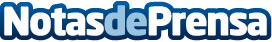 Cafetearte presenta su nuevo blog sobre Tés y CafésCafetearte.es ha ampliado el contenido de su tienda online con un blog dedicado a resolver dudas sobre los distintos beneficios y propiedades de los tés y cafés que vende tanto de forma online como presencial así como diversas recetas y accesorios para consumirlos de formas variadasDatos de contacto:CafetearteAv Reina Victoria, 52 28003 Madrid (España) 915343949Nota de prensa publicada en: https://www.notasdeprensa.es/cafetearte-presenta-su-nuevo-blog-sobre-tes-y Categorias: Nutrición Gastronomía Sociedad http://www.notasdeprensa.es